            МБДОУ БГО Центр развития ребенка детский сад №18Конспект НОД по изобразительной деятельности с использованием нетрадиционной техники в первой младшей группе: «Праздничный салют»                                                                                              Подготовила воспитатель:                                                                    Пономарева Н. Е.    Вид деятельности: художественно-эстетическое развитие.Цель: Выполнить работу, используя технику рисования пластилином. Продолжать учить отщипывать маленькие кусочки пластилина от куска и скатывать из них шарики диаметром 7-10 мм, учить надавливающим движением указательного пальца размазывать пластилин на картоне, располагать шарики на равном расстоянии друг от друга; формировать интерес к работе с пластилином.Задачи:Образовательные:Формировать представление о празднике День победы. Обогащать словарь детей: война, парад, солдаты, ветераны, салют. Закреплять название основных цветов (красный, желтый, зеленый, синий).Развивающие:Развивать мелкую моторику пальцев и рук, используя нетрадиционный способ рисования.Воспитывающие:Воспитывать у детей доброе отношение к ветеранам, вызывать чувство гордости и радости за благородные поступки.Предварительная работа:Беседы, чтение рассказов, рассматривание иллюстраций и фотографий о Великой Отечественной войне и о празднике День Победы.Материалы:Листы картона черного цвета формата ½ листа А4; пластилин красного, желтого, зеленого цветов в брусках; пластилин, скатанный в шарики диаметром около 7 мм, из расчета 10—12 шариков на каждого ребенка, выполненный заранее образец.Демонстрационный материал:Фото с изображением солдат, парада Победы, вручения цветов ветеранам, возложения венков к памятникам войны, праздничного салюта, выполненный заранее образец, 2 большие куклы.Ход НОД:Дети сидят на ковре. Раздается стук в дверь.Воспитатель: Ребята кто-то пришел, я открою дверь. К нам пришли куклы Катя и Маша, но они почему-то грустные, сейчас у них спрошу (наклоняется к куклам, они что-то шепчут на ухо). Наши куклы расстроены, потому что не знают какой праздник скоро будет и, как его надо праздновать. Давайте пригласим Машу и Катю сесть на стульчики, чтобы они послушали про этот праздник. И вы, ребята тоже все садитесь на стульчики. А кто знает, какой будет праздник?Дети: 9 мая - День Победы. Воспитатель: Правильно, ребята! День Победы!Как же празднуют День Победы?Утром 9 мая, в больших городах нашей страны проходят парады. Ветераны надевают ордена и медали. Люди дарят ветеранам цветы. Взрослые и дети возлагают венки и цветы к военным памятникам. (показ фото с изображением парада Победы, вручения цветов ветеранам, возложения венков к памятникам войны). А мы с вами сегодня тоже превратимся в солдат. Давайте все вместе помаршируем.Физкультминутка: выполнение ритмических движений под музыку. (звучит марш В. Агапкина «Прощание славянки»)Как солдаты на парадеМы шагаем ряд за рядом,Левый раз, правый разПосмотрите все на нас.Мы захлопаем в ладошки – Дружно, веселей!Застучали наши ножки – Громче и быстрей!По коленочкам ударим – Тише, тише, тише!Ручки, ручки поднимаем – Выше, выше, выше!Завертелись наши ручки,Снова опустились,Мы на месте покружились и остановились.Воспитатель: Молодцы, ребята, хорошо маршируете, как настоящие солдаты! А вечером, когда стемнеет, начинается салют Победы. Люди смотрят на эту красоту и радуются: " Ура! Победа!"Все празднику радыи песни поют,а в небе вечернемсверкает салют.Проходите за свои столы.Ребята, а вы видели праздничный салют? (ответы детей).  Давайте вместе посмотрим. (показ фото с изображением салюта). Салют похож на маленькие разноцветные кружочки. Какого же цвета салют?Дети: разноцветный, красного, желтого, синего, зеленого. Воспитатель: Правильно, ребята! Мы с вами тоже сегодня будем делать вот такой салют.Объяснение и показ: Сначала смотрите как я буду делать. Я беру пластилин желтого цвета и отщипываю маленький кусочек, делаю из него пластилиновый шарик, а затем размазываю на картоне пальчиком, потом беру кусочек красного цвета и также размазываю на картоне, а затем синего и зеленого.А теперь и вы берите шарики сначала желтого цвета. Те же действия следует произвести с остальными шариками.Воспитатель: А сейчас попробуйте самостоятельно отщипнуть маленький кусочек пластилина от большого бруска и скатать из него маленький пластилиновый шарик. В ходе работы воспитатель помогает детям. Чтобы ребенок ощутил движение, следует взять руку ребенка в свою и действовать его рукой.Какие, вы все молодцы, ребята! Давайте посмотрим какой у нас красивый салют получился в ночном небе! Ребята вам понравился салют? А какого цвета получился салют?Дети: желтого, красного, синего, зеленого.Воспитатель: Ой, посмотрите и куклы наши повесели! Маша и Катя сказали мне, что им тоже очень понравился наш салют и они много узнали про праздник «День Победы». А теперь давайте скажем спасибо нашим гостям, что пришли к нам и скажем им «До свидания!»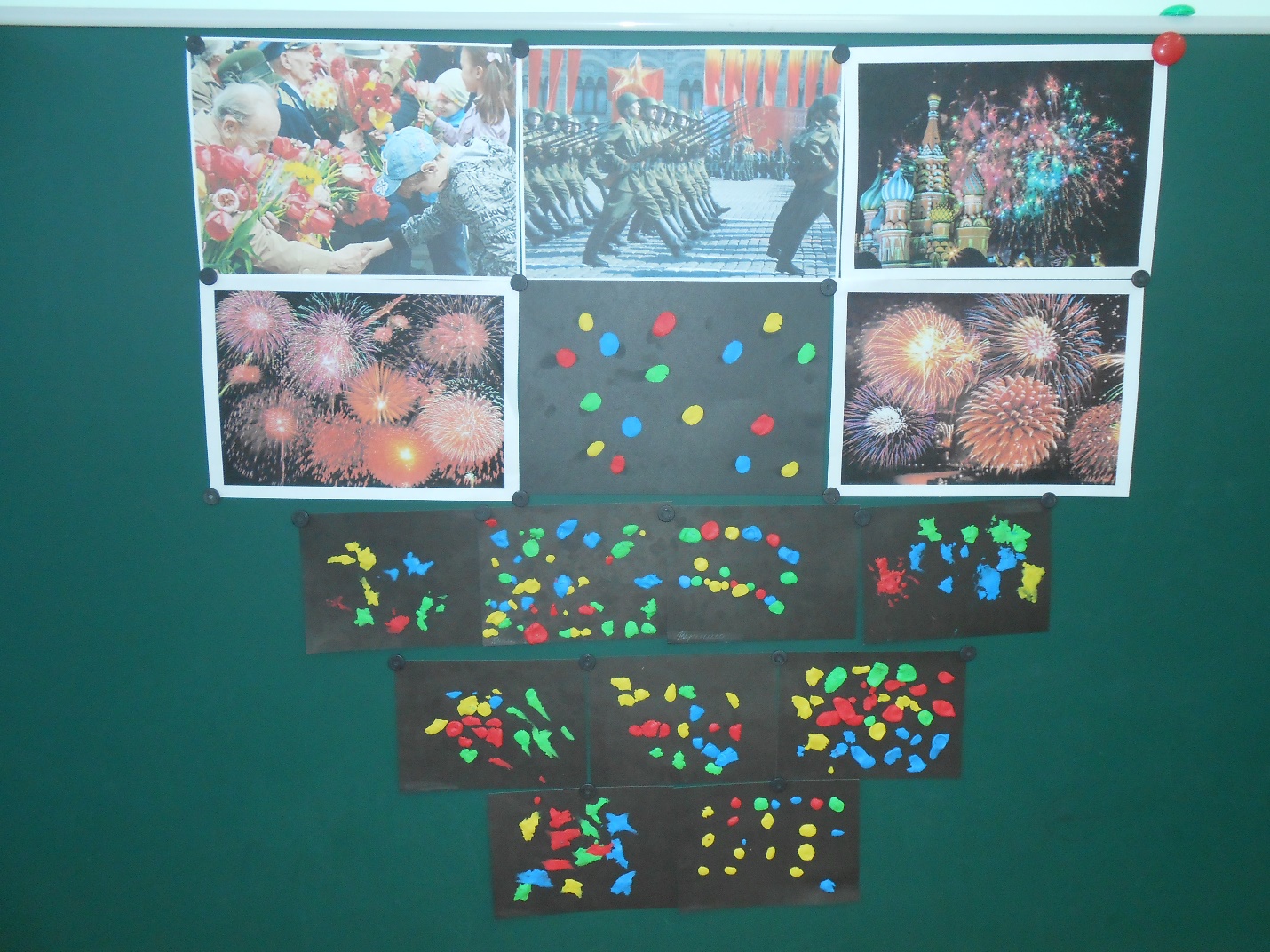 